RBG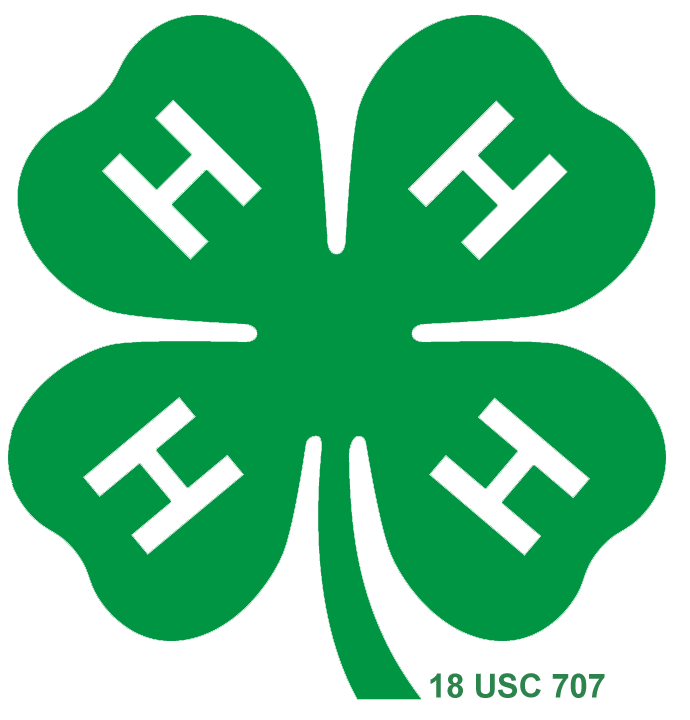 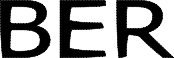 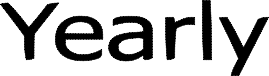 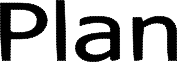 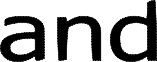 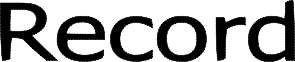 Name:	County: 	Address:	_City or Town: 	Birthday Month:	_Day:	_Year: 	Name of Club: 	Parent’s Name:                                                                                                  An EEO/AA employer, University of Wisconsin-Extension provides equal opportunities in employment and programming, including Title IX and American with Disabilities (ADA) requirements. ©2004 by the Board of Regents of the University of Wisconsin System. Developed by the Wisconsin 4-H Office, 431 Lowell Hall, 610 Langdon St., Madison, WI 53703. The 4-H name and emblem are federally protected under Title 18 US Code 707.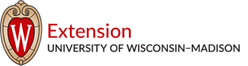 